Wychowanie do życia w rodzinie kl. I Branżowa Szkoła I StopniaNa Wasze pytania i odpowiedzi czekam pod adresem mailowymzss.pedagog.@interia.plTemat: Moralność. Odpowiedzialność i zasady.Data realizacji: 19.10.2020 r.	Witam Was serdecznie Drodzy Uczniowie, proszę o zapoznanie się z tekstem a następnie wykonanie i przesłanie zadania:Wybierz z poniższej listy sześć wartości, które są dla Ciebie istotne. Zapisz je a następnie stwórz z nich piramidę, umieszczając najważniejszą wartość na szczycie, ważne w części środkowej piramidy, a mniej istotne u jej podstawy. Jeśli chcesz, możesz porozmawiać o wyniku swojej pracy z kimś bliskim. LISTA  WARTOŚCI: przyjaźń, aktywność fizyczna, koleżeństwo, rodzina, wiara, zainteresowania, rozwój, wolność, dobroć, zdrowie, akceptacja innych, godność, solidarność z innymi, odpowiedzialność.Dziękuję i życzę owocnej lektury!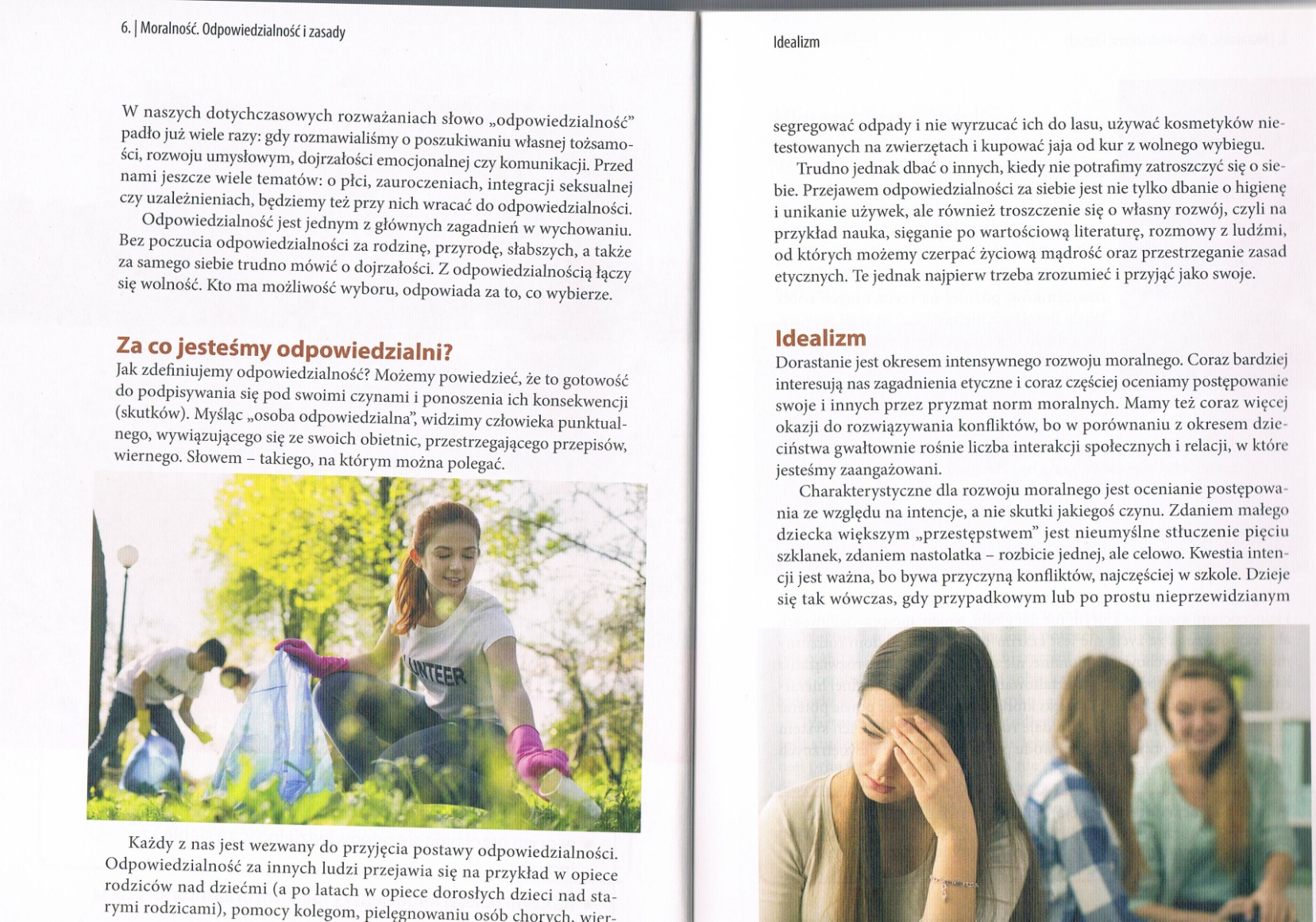 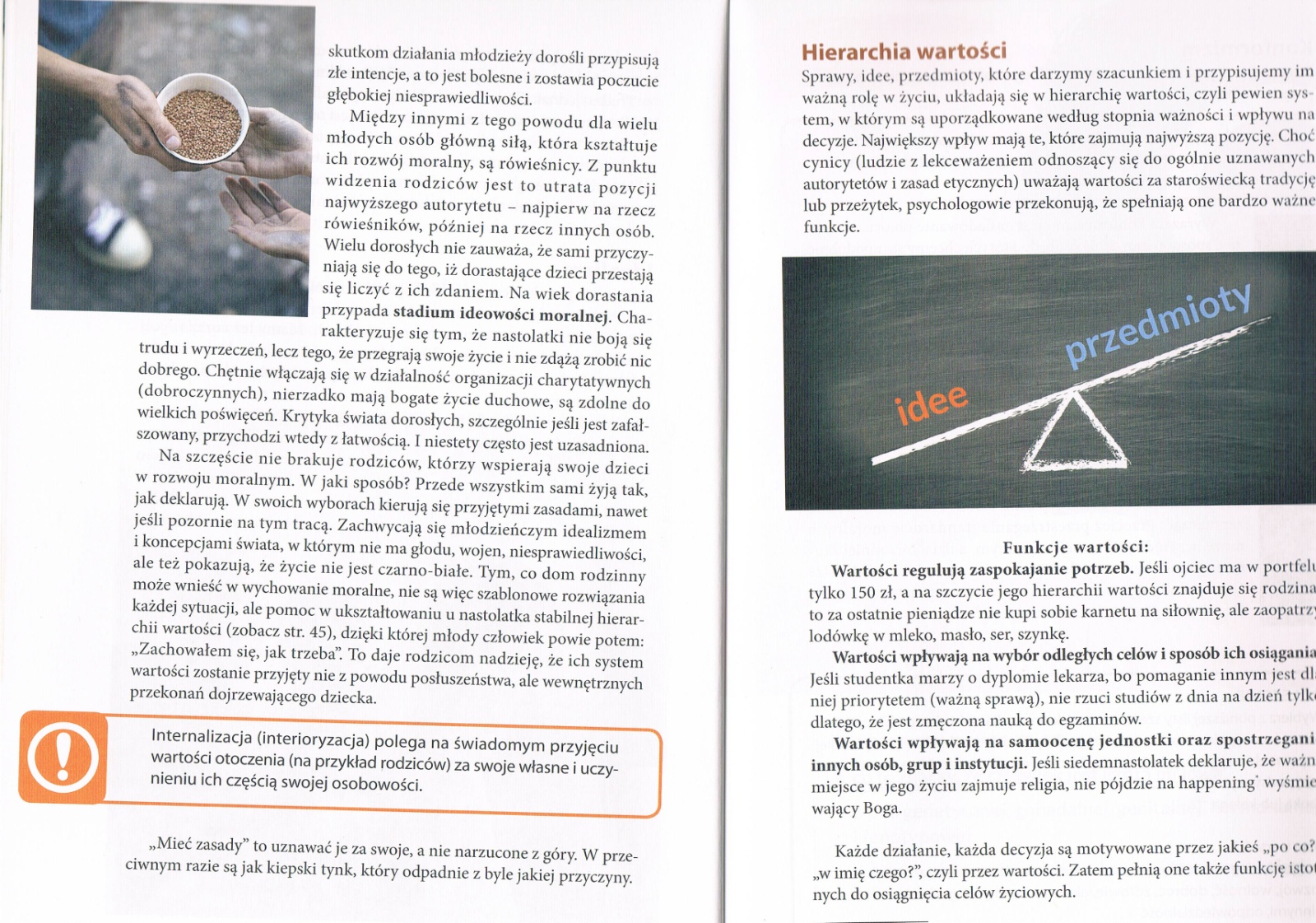 